Департамент образования Ярославской областигосударственное профессиональное образовательное учреждение Ярославской  области Рыбинский транспортно-технологический колледжКонтрольно-оценочные средства  по учебной дисциплине «Допуски и технические измерения»программы подготовки квалифицированных рабочих, служащихдля профессии технического профиля15.01.05 Сварщик (ручной и частично механизированной сварки (наплавки) 			           на базе основного общего образования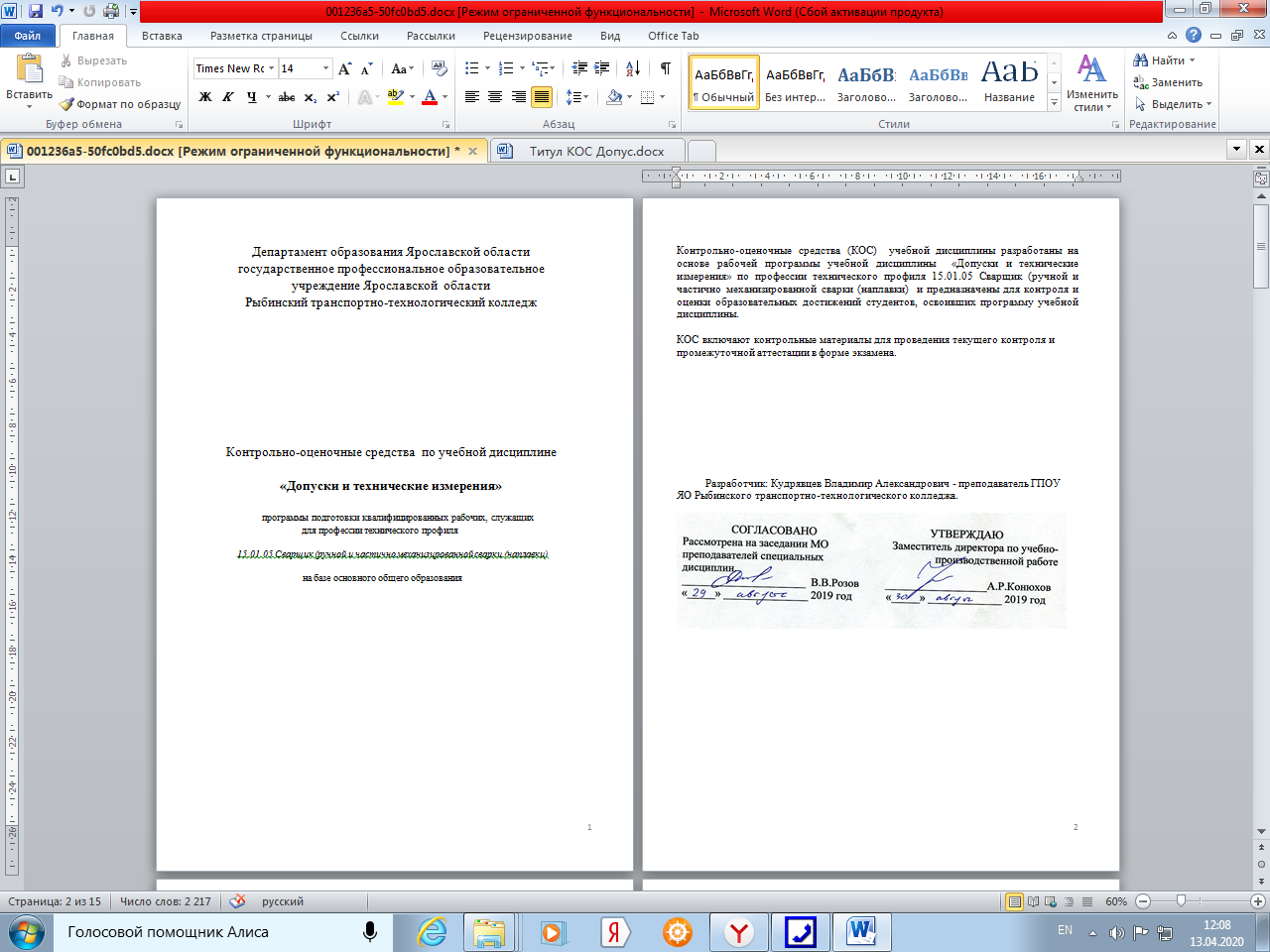 1. Паспорт комплекта контрольно-оценочных средств1.1. Область применения	Контрольно-оценочные средства (КОС) разработаны в соответствии с требованиями основной профессиональной образовательной программы (ОПОП) и Федерального государственного стандарта по профессии  15.01.05 Сварщик(ручной и частично механизированной сварки (наплавки)  программы учебной дисциплины ОП.05. Допуски и технические измерения.	Контрольно-оценочные средства предназначены для контроля и оценки образовательных достижений студентов, освоивших программу учебной дисциплины Допуски и технические измерения по профессии  15.01.05 Сварщик(ручной и частично механизированной сварки (наплавки).Комплект контрольно-оценочных средств позволяет оценивать:1.1.1.Освоенные умения и усвоенные знания:                                                                                                        Таблица 11.1.2. Общие и профессиональные компетенцииТаблица 21.2. Формой  итоговой аттестации по учебной дисциплине является  контрольная работа. 1.2.1. Организация контроля и оценки освоения программы            Итоговый контроль освоенных умений и усвоенных знаний учебной дисциплины ОП 5. «Допуски и технические измерения» осуществляется в письменной форме.         Условием допуска к итоговой аттестации является положительная текущая аттестация по  всем видам текущего контроля.  1.2.2.Формы и методы оценивания	Предметом оценки служат умения и знания, предусмотренные ФГОС по учебной дисциплине   ОП 05 «Допуски и технические измерения»,  направленные на формирование общих и профессиональных компетенций.         Умения и знания студентов оцениваются по пятибалльной системе.                                                                                             Результаты освоения учебной дисциплины, подлежащие проверке	В результате итоговой аттестации по учебной дисциплине осуществляется комплексная проверка следующих умений и знаний, а также динамика формирования общих компетенций.                                                                                                                                                                                                                                                                                                                                                                                                                                                                                Таблица 3Комплект материалов для оценки освоенных умений и усвоенных знаний      учебной дисциплины ОП 05 «Допуски и технические измерения»                   по профессии 15.01.05  Сварщик (ручной и частично механизированной сварки (наплавки))  базовая подготовка2.1.Задания для студентовКонтрольная работа по дисциплине  ДОПУСКИ И ТЕХНИЧЕСКИЕ ИЗМЕРЕНИЯдля профессии  15.01.05  СВАРЩИК (РУЧНОЙ И ЧАСТИЧНО МЕХАНИЗИРОВАННОЙ СВАРКИ (НАПЛАВКИ)) В каких единицах измерения рассчитывается допуск квалитета по формуле ?В микрометрахВ миллиметрахВ метрах Почему в пределах одного и того же квалитета все номинальные размеры имеют одинаковую степень точности?Потому что для каждого квалитета количество единиц допуска постоянноПотому что не изменяется единица допускаПотому что допуски для всех размеров одного и того же квалитета одинаковыПотому что с увеличением интервала размеров увеличивается количество единиц допуска Почему допуски в одном и том же квалитете для разных интервалов размеров различны?Потому что по мере увеличения интервалов размеров увеличивается единица допускаПотому что увеличивается  количество единиц допуска.Большие размеры сложнее изготовить, поэтому их допуски большеБольшие размеры сложнее измерить, поэтому их допуски больше Почему при переходе от квалитетов высокой точности к квалитетам грубой точности допуски увеличиваются?Потому что увеличивается количество единиц допускаПотому что увеличивается единица допускаПотому что детали по более грубому квалитету проще изготовитьПотому что для квалитетов грубой точности увеличивается единица допуска и количество единиц допуска Сколько квалитетов установлено в ЕСДП?7 квалитетов17 квалитетов18 квалитетов20 квалитетов Какие номера имеют квалитеты системы СЭВ?01;  0;  1;  2; … 17;  180;  1;  2 … 16;  171;  2;  3 … 19;  2000; 01; 02; 03 … 16;  17 Какой квалитет в системе допусков и посадок является самым точным?"20""1""0""01" Какой квалитет в системе допусков и посадок является самый грубым?"18"""1""0""01 Как обозначают допуски квалитетов?Буквами IT в сочетании с номером квалитета, например IT7Буквами TD в сочетании с номером квалитета, например TD7.Буквами H или h в сочетании с номером квалитета, например H7, h8.Буквой T в сочетании с номером квалитета, например T9. Для каких целей предназначены квалитеты 01, 0 и 1?Для концевых мер длиныДля калибров и особо точных размеровДля сопрягаемых размеров деталей машинДля свободных и несопрягаемых размеров Для каких целей предназначены квалитеты 2, 3 и 4?Для калибров и особо точных размеровДля концевых мер длины.Для сопрягаемых размеров деталей машинДля свободных и несопрягаемых размеров Для каких целей предназначены квалитеты 5…13?Для большинства сопрягаемых размеровДля калибров и особо точных размеровДля концевых мер длины.Для свободных и несопрягаемых размеров Для каких целей предназначены квалитеты 14…17?Для свободных размеров и припусковДля сопрягаемых размеровДля калибров и особо точных размеровДля концевых мер длины На каком из рисунков изображено поле допуска основного отверстия?1 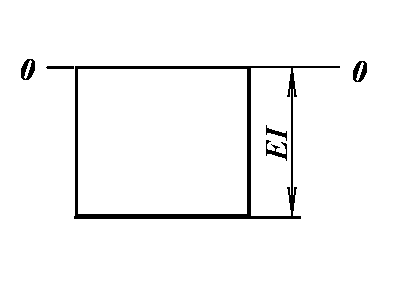 2 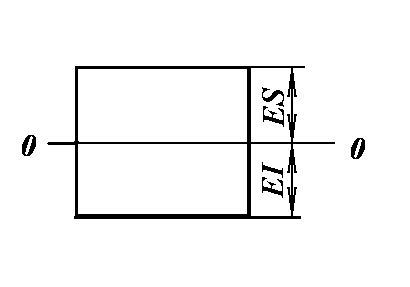 3 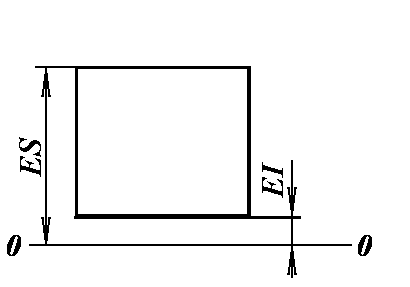 4   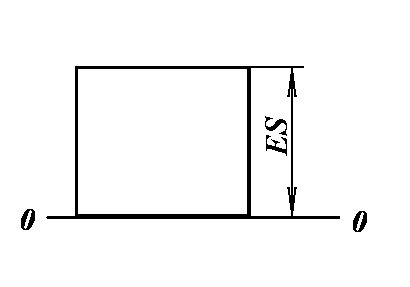  На каком из рисунков изображено поле допуска основного вала1   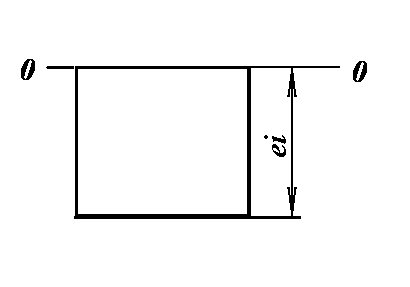 2 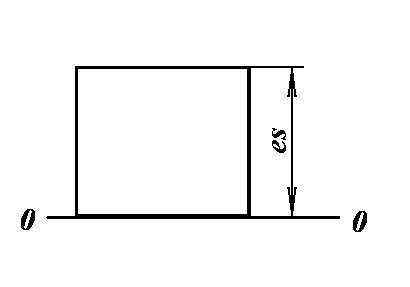 3 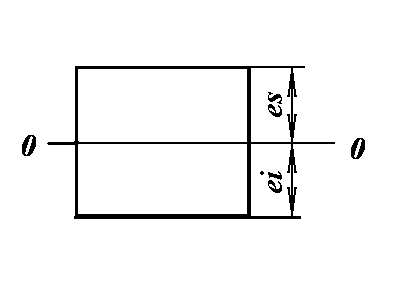 4 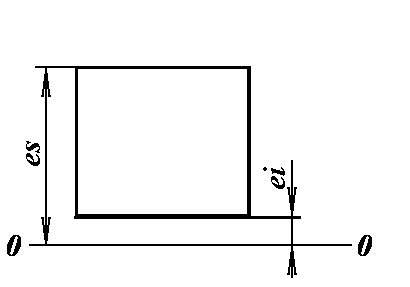  Как называется одно из двух отклонений (верхнее или нижнее), используемое для определения положения поля допуска относительно нулевой линии?Основное отклонениеНулевое отклонениеПредельное отклонениеСреднее отклонение Как называется одно из двух отклонений (верхнее или нижнее), которое находится ближе к нулевой линии?Основное отклонениеНижнее отклонениеВерхнее отклонениеСреднее отклонение Какой буквой обозначается поле допуска основного отверстия?Буквой НБуквой hБуквой AБуквой O Какой буквой  обозначают поле допуска основного вала?Буквой hБуквой AБуквой OБуквой Н. Как условно обозначают поле допуска?Обозначение поля допуска состоит из одной или двух букв основного отклонения и номера квалитетаОдной буквой латинского алфавитаОдной или двумя буквами латинского алфавитаОбозначение поля допуска состоит из обозначения номера квалитета, за которым указывается основное отклонение Какие основные отклонения валов предназначены для образования полей допусков посадок с зазором в системе отверстия?Основные отклонения а…hОсновные отклонения j…nОсновные отклонения p…zОсновные отклонения а…zКакие основные отклонения отверстий предназначены для образования полей допусков посадок с зазором в системе вала?Основные отклонения А…НОсновные отклонения J…NОсновные отклонения P…ZСОсновные отклонения A…ZС Сколько основных отклонений установлено в ЕСДП?282072 Какие основные отклонения валов предназначены для образования полей допусков переходных посадок в системе отверстия?Основные отклонения js…nОсновные отклонения p…zcОсновные отклонения а…zОсновные отклонения а…h Какие основные отклонения отверстий предназначены для образования полей допусков переходных посадок в системе вала?Основные отклонения JS…NОсновные отклонения А…НОсновные отклонения P…ZCОсновные отклонения A…Z Какие основные отклонения валов предназначены для образования полей допусков посадок с натягом в системе отверстия?Основные отклонения а…hОсновные отклонения j…nОсновные отклонения p…zcОсновные отклонения а…z Какие основные отклонения отверстий предназначены для образования полей допусков посадок с натягом в системе вала?Основные отклонения А…НОсновные отклонения J…NОсновные отклонения P…ZCОсновные отклонения A…Z Какое отклонение является основным для полей допусков, расположенных выше нулевой линии?Нижнее отклонениеВерхнее отклонениеОсновное отклонениеСреднее отклонение Какое отклонение является основным для полей допусков, расположенных ниже нулевой линии?Верхнее отклонениеНижнее отклонениеОсновное отклонениеСреднее отклонение Для каких основных отклонений поля допусков расположены строго симметрично относительно нулевой линии?Для основных отклонений JS и jsДля основных отклонений H и hДля основных отклонений J и jДля основных отклонений K и k От каких параметров зависит допуск квалитета?От номинального размера и номера квалитетаОт номера квалитетаОт номинального размераОт предельных размеровКакие предпочтительные поля допусков основных отверстий для размеров до  установлены ЕСДП?Н7, Н8, Н9, Н11.h6, h7, h8, h9, h11H1, H2 … H17, H18h1, h2 … h17, h18 Какие предпочтительные поля допусков основных валов для размеров до  установлены ЕСДП СЭВ?h6, h7, h8, h9, h11Н7, Н8, Н9, Н11H1, H2 …H17, H18h1, h2 …h17, h18 Какая система посадок предпочтительна для применения?Система отверстияСистема валаЕдиная система допусков и посадокНет предпочтительной системы Как образовать посадку в системе отверстия?Сочетанием поля допуска основного отверстия с любым полем допуска валаСочетанием поля допуска любого отверстия с любым полем допуска валаСочетанием поля допуска основного вала с любым полем допуска отверстияСочетанием поля допуска основного отверстия с полем допуска основного вала. Как образовать посадку в системе вала?Сочетание поля допуска основного вала с любым полем допуска отверстияСочетанием поля допуска основного отверстия с любым полем допуска вала.Сочетанием поля допуска любого отверстия с любым полем допуска вала.Сочетанием поля допуска основного отверстия с  полем допуска основного вала. Как образовать внесистемную посадку?Сочетанием любого поля допуска не основного отверстия с любым полем допуска не основного валаСочетанием поля допуска основного отверстия с любым полем допуска валаСочетание поля допуска основного вала с любым полем допуска отверстияСочетанием поля допуска основного отверстия с любым полем допуска вала При какой температуре в ЕСДП установлены допуски и отклонения на размеры деталей?20°С36,6°С0°С273,15°К Укажите вид записи размера на чертеже детали, если даны: номинальный размер  и поле допуска Н7. Укажите вид записи размера на чертеже детали, если даны: номинальный размер  и поле допуска f8. Укажите вид записи предельных отклонений размера на чертеже детали, если даны: размер , es = -300 мкм и ei = -430 мкм. Укажите вид записи предельных отклонений размера на чертеже детали, если даны: размер , es = 0 и ei = -54 мкм. Укажите вид записи предельных отклонений размера на чертеже детали, если даны: размер , es = +14,5 мкм и ei = -14,5 мкм. Укажите вид записи предельных отклонений размера на чертеже детали, если даны: размер , es = +25 мкм и ei = +9 мкм. Укажите вид записи предельных отклонений размера на чертеже детали, если даны: номинальный размер угла 90 градусов, верхнее отклонение равно + 30 минут и нижнее отклонение равно – 30 минут Укажите вид записи предельных отклонений размера на чертеже детали, если даны: размер , поле допуска Е9,  верхнее отклонение ES = + 112 мкм и EI = +50 мкм. Укажите вид записи предельных отклонений размера на чертеже детали, если даны: размер , поле допуска JS8, ES = + 27 мкм и EI = -27 мкм. В каком из ответов правильно указан вид записи в технических требованиях чертежа детали для неуказанных предельных отклонений линейных размеров, если они выполняются по 14 квалитету.Неуказанные предельные отклонения размеров: отверстий по Н14, валов по h14, остальных ±IT14/2.Все размеры выполнить по 14 квалитетуНеуказанные предельные отклонения размеров выполнить по h14Все размеры выполнить по H14 По каким квалитетам могут быть назначены неуказанные предельные отклонения линейных размеров?Для размеров менее  начиная с 11-го квалитета по 13–й квалитет, а для размеров от  и больше с 12-го квалитета по 18-й квалитетДля всех размеров начиная с 7-го квалитета и грубееДля всех размеров начиная с 7-го по 14-й квалитет включительноДля всех размеров начиная с 14-го квалитета и грубее Укажите вид записи предельных отклонений размера на сборочном чертеже, если даны размер соединения , поле допуска отверстия Н7, поле допуска вала g6.Результаты обучения( освоенные умения, усвоенные знания)Результаты обучения( освоенные умения, усвоенные знания)Формы и методы контроля и оценки результатов обученияУмения:Умения:1- уметь контролировать качество выполняемых работ Выполнение практического заданияЗнания:Знания:1- знать системы допусков и посадок, точность обработки, квалитеты, классы точностиУстный опрос (беседа, дискуссия)Практическое задание (решение тестовых заданий)Письменный опрос  (вопросно-ответный метод)2- знать допуски и отклонения формы и расположения поверхностейВыполнение практического заданияОК 2. Организовывать собственную деятельность, исходя из цели и способов ее достижения, определенных руководителемПК 1.6. Проводить  контроль  подготовки  и  сборки  элементов  конструкции  под сваркуОК 3. Анализировать рабочую ситуацию, осуществлять текущий и итоговый контроль, оценку и коррекцию собственной деятельности, нести ответственность за результаты своей работыПК 1.9. Проводить контроль сварных соединений на соответствие геометрическим размерам,  требуемым  конструкторской  и  производственно-технологической документации по сварке ОК 4. Осуществлять поиск информации, необходимой для эффективного выполнения профессиональных задачПК 1.9. Проводить контроль сварных соединений на соответствие геометрическим размерам,  требуемым  конструкторской  и  производственно-технологической документации по сварке ОК 5. Использовать информационно-коммуникационные технологии в профессиональной деятельностиПК 1.9. Проводить контроль сварных соединений на соответствие геометрическим размерам,  требуемым  конструкторской  и  производственно-технологической документации по сварке ОК 6. Работать в команде, эффективно общаться с коллегами, руководством, клиентамиПК 1.9. Проводить контроль сварных соединений на соответствие геометрическим размерам,  требуемым  конструкторской  и  производственно-технологической документации по сварке Результаты обучения: умения, знания, общие  и профессиональные компетенцииПоказатели оценки результатаФорма контроля и оцениванияуметь контролировать качество выполняемых работПК 1.6.-ПК 1.9ОК 2- ОК 6Умение чтения чертежей. Умение контролировать качество выполняемых работФормы контроля и оценки знаний - устный опрос, письменный опрос, практическое заданиеМетоды контроля и оценки знаний - беседа, дискуссия, вопросно-ответный, тестированиеФормы контроля и оценки умений- практическое  задание